Туристическое агентство ООО «МК-ТУР»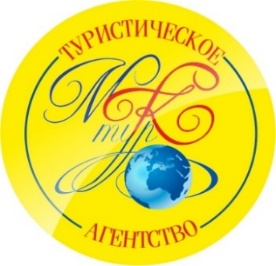 г. Орехово-Зуево, ул. Ленина, д. 59, 1 этажтел.: 8(496)415-26-26,8(903)004-65-70,8(903)624-48-20E-mail mktur-oz@mail.ru  www.mktur-oz.com            Гостевой дом «Каприс»Уютный гостевой дом «Кипарис» расположен в центре курортного города Геленджика. Путешествующие на личном автомобиле могут припарковать его во дворе гостевого дома при наличии места или же на прилегающей территории. До традиционных туристических объектов – «Золотой бухты» (самого большого и престижного аквапарка в Европе), сафари-парка и канатной дороги легко добраться общественным транспортом не более чем за 15 минут. Размещение:Корпус. Количество этажей: 3 (25 номеров).2-х стандартный номер (15-18 кв. м). 
В номере: душевая кабина, туалет, фен, тапочки, ТВ, холодильник, центральное кондиционирование, электрочайник, сейф, две раздельные кровати, кресло, балкон (2-3 этаж). Дополнительных мест: 1 кресло-кровать.2-х местный 2-х комнатный номера
В номере: душевая кабина, туалет, фен, тапочки, ТВ, холодильник, центральное кондиционирование, электрочайник, сейф, двуспальная кровать, диван, балкон. Дополнительных мест: 2 раскладной диван.Инфраструктура:Кафе, открытый бассейн (10*3,8 м), автостоянка, Wi-Fi на всей территории отеля, экскурсионное обслуживание.Водоснабжение: Холодная, горячая вода постоянна.Питание: Кафе (каминный зал). Без питания или завтрак (континентальный).Пляж:Пляж – центральный галечный в 500 метрах. Прокат пляжного инвентаря.Дети: Дети до 2 лет без места и питания оплачивают проезд на автобусе.Расчетный час: заезд с 13:00 выезд до 09:00График заездовВ стоимость входит: проживание в номерах выбранной категории, проезд на комфортабельном автобусе, страховка на время проезда, чай + кофе во время переезда.№график заездов2-х местныйбез завтр. / с завтр.2-х местный2-х комнатныйб завтр. / с завтр.Доп. местов 2-х местномб завтр. / с завтр.  Доп. место в 2-х мест 2-х ком.б завтр. / с завтр.112.06-21.06.201721200 / 2250024500 / 2570018000 / 1920020200 / 21400219.06-28.06.201721200 / 2250024500 / 2570018000 / 1920020200 / 21400326.06-05.07.201721200 / 2250024500 / 2570018000 / 1920020200 / 21400403.07-12.07.201721200 / 2250024500 / 2570018000 / 1920020200 / 21400510.07-19.07.201723600 / 2485026850 / 2805019700 / 2085021900 / 23100617.07-26.07.201723600 / 2485026850 / 2805019700 / 2085021900 / 23100724.07-02.08.201723600 / 2485026850 / 2805019700 / 2085021900 / 23100831.07-09.08.201723600 / 2485026850 / 2805019700 / 2085021900 / 23100907.08-16.08.201723600 / 2485026850 / 2805019700 / 2085021900 / 231001014.08-23.08.201723600 / 2485026850 / 2805019700 / 2085021900 / 231001121.08-30.08.201723600 / 2485026850 / 2805019700 / 2085021900 / 231001228.08-06.09.201721200 / 2250024500 / 2570018000 / 1920020200 / 214001304.09-13.09.201721200 / 22500 24500 / 2570018000 / 1920020200 / 214001411.09.-20.09.201721200 / 2250024500 / 2570018000 / 1920020200 / 21400